Training Fiche TemplateTitle EntrepreneuriatEntrepreneuriatKeywords Entrepreneuriat / Confiance en soi /Motivation / Créativité Entrepreneuriat / Confiance en soi /Motivation / Créativité Provided by SilversapSilversapLanguage  FRFRObjectivesAider les femmes entrepreneurs à mobiliser tout leur potentiel en leur donnant des clés pour faire évoluer leurs capacités en : Confiance en soi Motivation Créativité Aider les femmes entrepreneurs à mobiliser tout leur potentiel en leur donnant des clés pour faire évoluer leurs capacités en : Confiance en soi Motivation Créativité Learning outcomesSavoir ce qui vous motive en tant qu'entrepreneurAligner votre motivation sur des objectifs réalisables Utiliser la pensée divergente et convergente pour améliorer les objectifs Stimuler votre créativité pour résoudre divers problèmes Savoir comment renforcer votre confiance en vous et connaître vos faiblesses Savoir ce qui vous motive en tant qu'entrepreneurAligner votre motivation sur des objectifs réalisables Utiliser la pensée divergente et convergente pour améliorer les objectifs Stimuler votre créativité pour résoudre divers problèmes Savoir comment renforcer votre confiance en vous et connaître vos faiblesses Training Area Digital skillsTraining Area Pricing and marketingTraining Area Access to finance from the female perspectiveTraining Area Leadership and Communication SkillsContent indexModule : EntrepreneuriatUnité 1 : MotivationSection 1 : Les perspectives Section 2 : Apports théoriques et scientifiques sur la motivationSection 3 : Définir vos besoinsUnité 2 : CréativitéSection 1 : Stimuler votre créativité Section 2 : Utiliser la pensée divergente et convergente pour améliorer la créativité Section 3 : Outils de pensée créative à adapter au travail quotidien  Unité 3 : Confiance en soi Section 1 : Comprendre Section 2 : Les clés de la confiance en soi Section 3 : Gagner plus de confiance en soi Section 4 : Travailler sur soi Module : EntrepreneuriatUnité 1 : MotivationSection 1 : Les perspectives Section 2 : Apports théoriques et scientifiques sur la motivationSection 3 : Définir vos besoinsUnité 2 : CréativitéSection 1 : Stimuler votre créativité Section 2 : Utiliser la pensée divergente et convergente pour améliorer la créativité Section 3 : Outils de pensée créative à adapter au travail quotidien  Unité 3 : Confiance en soi Section 1 : Comprendre Section 2 : Les clés de la confiance en soi Section 3 : Gagner plus de confiance en soi Section 4 : Travailler sur soi Content development Unité 1: Motivation Section 1: Les perspectivesLa motivation pour l'entrepreneuriat peut être basée sur les aspects suivants : Désir d'indépendance ; il s'agira de vouloir se développer en étant créatif et libre de ses actions et à la recherche d'une qualité de vie au travail,Être son propre patron ; il s'agit d'assurer son propre développement entrepreneurial et d'assumer ses choix,Désir d'entreprendre à tout prix ; c'est une motivation singulière qui ouvre des opportunités, certes à risque, mais fondées sur des orientations propres,Créer son propre emploi ; c'est un désir de prendre des responsabilités personnelles et de choisir,Acquérir du capital ; c'est un objectif fondé sur la volonté de créer et de développer de la valeur ajoutée,Vouloir diriger ; c'est un sentiment de motivation qui nécessite des compétences et un sens des relations humaines et hiérarchiques,Vouloir développer une entreprise et une équipe ; c'est lié aux deux points précédents,Mener à bien un projet ; il s'agit de le défendre, de le conduire et de l'ajuster si nécessaire pour le mener à bien de bout en bout,Une opportunité ; cela peut être le cas lors d'un changement dans sa vie, d'une reconversion professionnelle, d'une reprise d'entreprise...,Pour montrer ce que je suis capable de faire seul.Exercice : Essayez d'énumérer les vôtres en tant que femme entrepreneur. Quelles sont vos motivations ? Section 2: Contribution théorique et scientifique sur la motivationDe nombreux articles sur le sujet indiquent des différences, car le sujet est encore une fois très diversifié et subjectif selon les personnes.Cela signifie qu'on ne peut pratiquement pas parler de "motivation" sans se situer plus ou moins explicitement dans un cadre conceptuel ou théorique du sujet. Mettre en avant la notion de " motivation " engage, sous une forme ou une autre, la causalité et pousse à vérifier un certain " mécanisme ". Cela ne signifie pas que parler de motivation soit nécessairement une forme de réductionnisme, mais certainement " autant d'écoles psychologiques, autant de motivations ! ".Les théories sont également très diverses et nombreuses. Les articles scientifiques recensent les suivantes :la théorie de l'attribution ;la théorie de l'autodéterminationthéorie de l'autorégulation ; théorie de l'auto-efficacitéthéorie de l'auto-efficacité ; théorie de l'expectativethéorie de l'expectative ;la théorie du comportement planifié.Sans entrer dans les détails, nous pourrions utiliser l'échelle de Maslow (pyramide des besoins), bien qu'elle soit critiquée car plus un besoin est satisfait, plus nous voulons monter d'un cran pour le satisfaire.Pour rappel, la théorie des besoins est structurée de la manière suivante : besoins physiologiques - sécurité - amour et appartenance - estime des autres - estime de soi - accomplissement personnel.Il convient de rappeler que le sujet reste extrêmement vaste et lié aux points décrits ci-dessus."La vie est faite de choix, le plus facile est de faire le choix et le plus difficile est de vivre le choix que l'on a fait."Section 3: Définissez vos besoinsComme mentionné, la motivation fait référence aux besoins sous-jacents auxquels un individu aspire ou est tenté d'aspirer. Pour l'entrepreneuriat, si le besoin est réel et motivant, il doit être aligné sur des objectifs réalisables.La formulation SMART qui motiverait le besoin d'entreprendre doit aborder ces points : Spécifique,Mesurable,Atteignable-acceptable,Réaliste,Temporellement défini. L'apprenant doit être capable de répondre à ces points. En décrivant sa motivation à créer sa propre entreprise, en énonçant son besoin, il doit être capable de remplir le SMART. Une fois identifié, il pourra mesurer si la motivation légitime est en adéquation avec les 5 points ci-dessus lui offrant beaucoup plus d'assurance pour un projet entrepreneurial.Unité 2: CréativitéÊtre créatif ne consiste pas seulement à écrire un roman ou à peindre sur une toile blanche ! La créativité s'applique à tous les domaines de la vie, qu'il s'agisse de préparer un délicieux repas, de trouver une idée géniale au travail ou un nouveau jeu à partager avec la famille. La créativité existe en chacun de nous, mais comme toute chose, moins nous l'utilisons, plus il est difficile de l'activer ou d'y accéder facilement ! Malheureusement, elle peut aussi parfois être sous-estimée ou mal comprise, si bien que nous avons tendance à y consacrer moins de temps...Certaines personnes, comme les artistes, les acteurs et les créateurs, donnent la priorité à leur créativité. Animées par cette partie d'elles-mêmes, elles en font le moteur de leur carrière. Leur créativité devient leur mode d'expression !Cela peut ne pas vous convenir, mais cela ne veut pas dire que vous n'êtes pas créatif ! Tout le monde peut consacrer du temps et de l'énergie à être créatif à sa façon.Section 1: Stimuler votre créativité La créativité est un élément essentiel pour le bon développement d'une entreprise. Tout comme l'innovation. Tout le monde peut le faire, il suffit parfois de stimuler sa créativité. Nous vous donnons ci-dessous 8 conseils infaillibles pour stimuler votre créativité : Rêve Penser comme un enfant Savoir prendre du recul Ne pas brider son imagination Rechercher les occasions de rire Enregistrer ses idées Ne pas classer les idées par ordre d'importance Penser et voir grand Section 2: Utilisation de la pensée divergente et convergente pour améliorer la créativité Définitions : La pensée convergente est une manière de trouver une solution bien définie à un problème, tandis que la pensée divergente sera une manière de penser de manière plus créative pour trouver diverses solutions. Exemple: La pensée convergente : Votre ordinateur tombe en panne, vous appelez directement un technicien pour le réparer. Pensée divergente : Votre ordinateur tombe en panne, un penseur divergent va essayer de déterminer la cause et utiliser différents moyens pour résoudre le problème. Il peut appeler un technicien ou choisir l'une des options suivantes : regarder un tutoriel sur YouTube, envoyer un courriel au service après-vente, etc. Cela l'aidera à déduire la meilleure solution.Les avantages de la pensée divergente : Il peut parfois être difficile, en tant que chef d'entreprise, de prendre le temps de penser de manière divergente. Travailler de manière trop convergente, mais aussi trop rapide, peut parfois vous obliger à rester dans votre zone de confort. La pensée divergente, en revanche, vous permettra, sans s'y limiter, de : Identifier de nouvelles opportunités Générer des idées à fonctions multiples Trouver des moyens créatifs de résoudre les problèmesComment pouvons-nous adopter une pensée plus divergente ? Réfléchissez à votre façon de penser : Prenez le temps de réfléchir à votre pensée, étape par étape. En ajoutant des étapes à votre schéma de pensée, la pensée divergente deviendra plus facile à acquérir. Par exemple, vous pouvez prendre une demi-heure à une heure pour vous détendre avant de rédiger des e-mails contenant des décisions importantes. Utilisez le remue-méninges et les cartes mentales : Le brainstorming et les cartes heuristiques sont des outils qui stimulent la pensée divergente, car ils vous permettent d'élargir votre perception et de générer de nouvelles idées. Les cartes mentales sont une forme de brainstorming dans laquelle vous réalisez un diagramme de tâches, de mots, de concepts ou d'autres éléments liés au concept global, ce qui vous permet de visualiser vos pensées et de générer de nouvelles idées sans vous soucier de la structure. Se libérer des contraintes de temps : avant de prendre une décision importante ou de résoudre un problème, il est important de se libérer de toute contrainte de temps afin de ne pas se sentir obligé de se limiter à la pensée convergente. Exemples de techniques pour se libérer des contraintes de temps Demander l'ordre du jour avant une réunion pour pouvoir se préparer correctement Utiliser la technique du timeboxing (voir glossaire) Fixez vos propres échéances avant les fonctionnaires. Cela vous donne une marge de manœuvre si vous en avez besoin. Soyez curieux et audacieux : Par habitude, ou par peur de prendre des risques, nous avons tendance à rester confinés à la pensée convergente. Or, un bon chef de projet doit savoir passer de la pensée convergente à la pensée divergente selon que la situation exige une solution rapide et structurée ou un esprit ouvert. La subjectivité n'est pas toujours nécessaire, mais vous devrez souvent combiner les deux types de pensée pour réussir votre projet.Réfléchissez à votre façon de penser : Prenez le temps de réfléchir à votre pensée, étape par étape. En ajoutant des étapes à votre schéma de pensée, la pensée divergente deviendra plus facile à acquérir. Par exemple, vous pouvez prendre une demi-heure à une heure pour vous détendre avant de rédiger des e-mails contenant des décisions importantes. Utilisez la technique du brainstorming et des cartes mentales : Le brainstorming et les cartes heuristiques sont des outils qui stimulent la pensée divergente, car ils vous permettent d'élargir votre perception et de générer de nouvelles idées. Les cartes mentales sont une forme de brainstorming dans laquelle vous réalisez un diagramme de tâches, de mots, de concepts ou d'autres éléments liés au concept global, ce qui vous permet de visualiser vos pensées et de générer de nouvelles idées sans vous soucier de la structure. 7.Se libérer des contraintes de temps : avant de prendre une décision importante ou de résoudre un problème, il est important de se libérer de toute contrainte de temps afin de ne pas se sentir obligé de se limiter à la pensée convergente. Exemples de techniques pour se libérer des contraintes de temps -Demander l'ordre du jour avant une réunion pour pouvoir se préparer correctement -Utiliser la technique du timeboxing (voir glossaire) -Fixez vos propres échéances avant les fonctionnaires. Cela vous donne une marge de manœuvre si vous en avez besoin. Soyez curieux et audacieux : Par habitude, ou par peur de prendre des risques, nous avons tendance à rester confinés à la pensée convergente. Or, un bon chef de projet doit savoir passer de la pensée convergente à la pensée divergente selon que la situation exige une solution rapide et structurée ou un esprit ouvert. La subjectivité n'est pas toujours nécessaire, mais vous devrez souvent combiner les deux types de pensée pour réussir dans votre rôle de leader.Section 3: Outils de réflexion créative pour s'adapter au travail quotidienPour faire du Mindmap sur la plateforme https://miro.com/mind-map/Trouvez l'inspiration sur https://www.pinterest.fr/Utilisez un carnet d'idées. Un cahier dans lequel vous devez écrire un mot, dessiner quelque chose et mettre une image tous les jours. Enlevez le désordre du cahier et utilisez-le comme un exutoire. Unité 3: Confiance en soi  Section 1: Comprendre La confiance en soi est une qualité essentielle pour se sentir bien dans sa vie. Elle se définit comme la conscience (ou la croyance) que l'on a la capacité de réussir. Les personnes confiantes croient qu'elles ont de bonnes capacités, quels que soient les événements extérieurs. Les personnes confiantes ne sont toutefois pas exemptes de craintes ou de doutes. C'est précisément cette capacité à croire en ses propres capacités malgré les émotions négatives qui est un signe de confiance en soi. Même lorsque les choses vont mal, elles continuent de croire en leur capacité à réussir.Dans la vie quotidienne, cette qualité peut se traduire par la capacité à surmonter ses peurs, à aller de l'avant malgré les difficultés, à prendre la parole en public, à être charismatique, à ne pas se laisser stresser dans des situations difficiles, à avoir la volonté de défendre ses opinions indépendamment de ce que les autres pensent ou font, à avoir le courage d'essayer quelque chose de nouveau ou de se lancer dans un projet.La bonne nouvelle est qu'être ou ne pas être confiant n'est pas une fatalité. Vous n'êtes pas né comme ça. La raison en est simple : la confiance en soi n'est pas une réalité, mais une croyance que nous construisons sur nous-mêmes au cours de notre vie. C'est un pur concept, une interprétation, une pensée qui n'existe pas dans le monde réel. La confiance en soi est donc une qualité qui se travaille, qui se développe avec le temps et qui peut être considérablement améliorée par un travail personnel approprié.Différence entre confiance en soi et estime de soi : Quelle est la différence entre l'estime de soi et la confiance en soi ?  La confiance en soi et l'estime de soi sont deux concepts souvent confondus. Ils sont de nature différente mais sont fortement liés. L'estime de soi est l'évaluation continue de ma valeur, l'importance que je me donne en tant que personne. Elle représente la valeur que je me donne. Elle se développe en étant fidèle à soi-même, en respectant ses besoins, ses émotions, ses limites, ses valeurs, etc.La confiance en soi s'acquiert lorsque l'on a une estime de soi suffisante. C'est l'évaluation réaliste et ponctuelle que je fais de mes capacités à faire face à une situation particulière. Elle représente la capacité que j'ai à me considérer comme telle. Elle se développe par l'accumulation d'expériences dans des domaines spécifiques. Il est tout à fait normal que je me sente peu sûr de moi lorsque je fais quelque chose de nouveau. Ce n'est qu'en m'exerçant à développer mes capacités que j'augmenterai ma confiance dans ce domaine. La confiance en soi peut s'acquérir mais beaucoup de personnes en manquent. Nous allons maintenant identifier les 4 principales causes du manque de confiance en soi et tenter de les analyser : La peur de la critiqueLe sentiment d'infériorité Un environnement peu encourageant L'obsession de la perfection Section 2: Les clés de la confiance en soi Lorsque l'on travaille sur la confiance en soi et que l'on s'intéresse au développement de la confiance en soi, quatre grandes clés se dégagent :  La volonté : La confiance en soi ne peut être le résultat d'un sentiment ou d'une sensation. Le point de départ de la confiance absolue se trouve dans l'esprit, par la volonté dont vous êtes capable de faire preuve. Vous rencontrez souvent des personnes qui semblent avoir une très grande confiance en elles. Contrairement à ce que l'on pourrait imaginer, le moteur de leur comportement n'est pas la certitude mais une réelle volonté d'agir. Ils sont donc pleins d'incertitudes comme chacun d'entre nous, mais ce n'est pas un problème, seulement une volonté. Réalisme : La confiance en soi ne doit pas souffrir d'aveuglement mais être basée sur la richesse et la variété de vos expériences personnelles. La confiance aveugle est le meilleur moyen d'échouer inexorablement sans même comprendre pourquoi. A moins d'être mégalomane, vous devez utiliser vos réflexes vitaux pour vous protéger de l'excès de confiance. C'est finalement une attitude naturelle que de se concentrer sur ce que l'on a réalisé dans le passé pour mieux anticiper ce qui nous attend. Quel que soit le domaine concerné : professionnel, familial, social, affectif...Connaissance de vos ressources : Être confiant ne signifie pas que face à une situation nouvelle, vous aurez le contrôle. En étant réaliste, vous êtes en mesure d'évaluer vos propres ressources, ce qui vous aidera à faire face au problème présenté. Vous ne pouvez jamais savoir à l'avance si vous allez réellement atteindre vos objectifs. Chez d'autres personnes, la confiance en soi semble souvent omniprésente. En réalité, elle est toujours spécifique. Elle dépend des expériences vécues dans chaque domaine et pour chaque personne. Le questionnement : En matière de confiance en soi, gardez à l'esprit que rien n'est acquis. Par exemple, si vous arrêtez de jouer au tennis ou au piano pendant plusieurs années, votre niveau de compétence et votre confiance en vous vont diminuer. Vous aurez toujours l'espoir de retrouver vos compétences oubliées. Ce que vous étiez techniquement capable de faire autrefois, vous pouvez probablement le refaire aujourd'hui. Du moins si vos capacités physiques n'ont pas diminué. En vieillissant, vous devez accepter de bon gré la diminution de vos performances. Mais attention aux expériences négatives : elles peuvent détruire votre confiance en vous si vous ne parvenez pas à vous remettre en question, à vous remettre vraiment en question.  Une première étape essentielle pour développer la confiance en soi consiste à déterminer ce que cette notion signifie précisément pour vous. Dire "je veux avoir plus confiance en moi", c'est comme dire "je veux voyager.....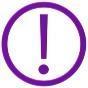 Oui, mais quand, où et comment ? Concrètement, cela pourrait être : " En présence de personnes que je ne connais pas, je veux pouvoir participer à la conversation de manière détendue et aussi être capable de poser des questions et d'y répondre ".Section 3: Gagner en confiance Spoiler : Non vous ne gagnerez pas en confiance sans effort.La confiance en soi est quelque chose que vous devez travailler, à laquelle vous devez penser, mais surtout, elle n'arrive pas toute seule. Et voici quelques moyens de travailler sur votre confiance en vous : Apprendre à se connaître La connaissance de soi est une démarche introspective qui intervient à certains moments clés de la vie : au moment du choix des études (qu'est-ce que je veux faire plus tard ?), à la fin des études (pour quel métier suis-je fait ? ai-je fait les bons choix ?), au moment du mariage (suis-je la bonne personne pour mon partenaire ?), etc. Apprendre à se connaître est un moyen de devenir meilleur dans sa vie personnelle et professionnelle. On s’active ! 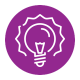 Cette approche est axée sur la connaissance de ses défauts, qualités, valeurs, aptitudes, compétences et capacités. Comment s'y prendre ? Réservez un temps de réflexion seul, sans téléphone. Pendant ce temps, il est important de se poser des questions telles que : "Qui suis-je ? Quelles sont mes qualités ? Quels sont mes défauts ? Comment les autres me perçoivent-ils ? Quels sont mes objectifs de vie ? Est-ce que je les atteins, est-ce que je les ai déjà atteints ? Quelles sont mes valeurs ?Ce temps de questionnement est un véritable exercice d'honnêteté. Il doit durer au moins 30 minutes. Affirmer sa personnalité Qui suis-je vraiment ? C'est la première question à se poser lorsqu'on cherche à se connaître. C'est une question à laquelle il est très souvent difficile de répondre. On y répond généralement par "Je m'appelle X, j'ai X ans et je travaille dans le domaine Y". Mais est-ce vraiment ce qui vous définit ? Pour mieux se connaître, il est parfois nécessaire de faire le point sur soi. Cela demande de l'attention à soi, mais surtout de passer du temps en sa propre compagnie. L'affirmation de soi n'est pas une explosion mais plutôt un contrôle, une assurance.....C'est accepter ce qui est négatif et ce qui ne va pas, sans penser automatiquement que l'on est personnellement visé, responsable ou obligé de réagir directement. Il ne s'agit pas de s'effacer mais simplement de donner aux autres l'estime que l'on peut se donner à soi-même.Dans le cadre d'un groupe de travail, le véritable leader est celui qui sait se montrer tel qu'il est, y compris à travers ses défauts. Le but n'est pas d'être un "surhomme", mais plutôt de rester humain, calme et harmonieux.Pour s'en convaincre, il suffit de penser à toutes les fois où vous avez pu obtenir ce que vous vouliez avec calme et simplicité. Vous aviez cette formidable énergie qui est un signe de confiance en soi.Apprendre à dire "non"  Les gens pensent que dire non est nécessairement négatif : mais ce n'est pas le cas !Au contraire, c'est une affirmation de sa volonté.Quand on accepte tout, on est soumis en permanence aux décisions des autres, et on laisse disparaître sa propre volonté.Comment dire non : il ne faut pas dire non avec l'intention de faire pression sur les autres.Quand on dit non, il est normal de se sentir parfois en colère. Nous nous disons que ce n'est pas bien, que c'est égoïste. Il faut alors se rappeler que sa vie, sa volonté, est plus importante que celle des autres. Cela renforcera votre estime de soi dès lors que vous vous mettrez en avant. Naturellement, cela renforcera votre confiance en vous.Surmonter vos complexes Si vous avez un complexe moral ou physique, c'est le plus souvent parce que vous vous focalisez sur un détail.Définition : Un détail n'est qu'une partie d'un tout et ne peut donc pas être représentatif d'un tout !Il est essentiel de se voir tel que l'on est et non tel que l'on croit être. Savez-vous que la façon dont je vous vois aujourd'hui ne correspond pas du tout à la façon dont vous vous voyez ?Il est beaucoup plus facile d'attribuer vos échecs et vos problèmes à vos complexes que d'arrêter ce schéma de pensée négative.On s’active ! Y a-t-il des gens autour de vous qui vous apprécient pour ce que vous êtes ? Il peut s'agir d'un ami, d'un membre de la famille ou même de votre partenaire de vie. Comment vous sentez-vous lorsque vous êtes proche de cette personne ?Y a-t-il des gens autour de vous qui passent beaucoup de temps à vous juger ou à vous critiquer ? Que pensez-vous de ces personnes ?Réalisez que lorsque vous êtes en contact avec des personnes qui sont gentilles et tolérantes à votre égard, vous vous sentirez beaucoup plus confiant.Section 4: Travailler sur vous-même Vous avez compris ce qu'est la confiance en soi, êtes-vous prêt à passer à l'action ? C’est super !Nous vous donnons quelques outils qui vous permettront d'avancer plus efficacement dans votre quête de confiance en vous : Le journal intime Le discours intérieur L'évaluation des talents Construire sa propre échelle de valeurSumming upConfiance en soi : Perspectives Contributions sur la motivation Définissez vos besoins Motivation : Stimuler La pensée divergente et convergente Outils Creativité : Comprendre Les clés Gagner en confianceTravailler sur soi-même Unité 1: Motivation Section 1: Les perspectivesLa motivation pour l'entrepreneuriat peut être basée sur les aspects suivants : Désir d'indépendance ; il s'agira de vouloir se développer en étant créatif et libre de ses actions et à la recherche d'une qualité de vie au travail,Être son propre patron ; il s'agit d'assurer son propre développement entrepreneurial et d'assumer ses choix,Désir d'entreprendre à tout prix ; c'est une motivation singulière qui ouvre des opportunités, certes à risque, mais fondées sur des orientations propres,Créer son propre emploi ; c'est un désir de prendre des responsabilités personnelles et de choisir,Acquérir du capital ; c'est un objectif fondé sur la volonté de créer et de développer de la valeur ajoutée,Vouloir diriger ; c'est un sentiment de motivation qui nécessite des compétences et un sens des relations humaines et hiérarchiques,Vouloir développer une entreprise et une équipe ; c'est lié aux deux points précédents,Mener à bien un projet ; il s'agit de le défendre, de le conduire et de l'ajuster si nécessaire pour le mener à bien de bout en bout,Une opportunité ; cela peut être le cas lors d'un changement dans sa vie, d'une reconversion professionnelle, d'une reprise d'entreprise...,Pour montrer ce que je suis capable de faire seul.Exercice : Essayez d'énumérer les vôtres en tant que femme entrepreneur. Quelles sont vos motivations ? Section 2: Contribution théorique et scientifique sur la motivationDe nombreux articles sur le sujet indiquent des différences, car le sujet est encore une fois très diversifié et subjectif selon les personnes.Cela signifie qu'on ne peut pratiquement pas parler de "motivation" sans se situer plus ou moins explicitement dans un cadre conceptuel ou théorique du sujet. Mettre en avant la notion de " motivation " engage, sous une forme ou une autre, la causalité et pousse à vérifier un certain " mécanisme ". Cela ne signifie pas que parler de motivation soit nécessairement une forme de réductionnisme, mais certainement " autant d'écoles psychologiques, autant de motivations ! ".Les théories sont également très diverses et nombreuses. Les articles scientifiques recensent les suivantes :la théorie de l'attribution ;la théorie de l'autodéterminationthéorie de l'autorégulation ; théorie de l'auto-efficacitéthéorie de l'auto-efficacité ; théorie de l'expectativethéorie de l'expectative ;la théorie du comportement planifié.Sans entrer dans les détails, nous pourrions utiliser l'échelle de Maslow (pyramide des besoins), bien qu'elle soit critiquée car plus un besoin est satisfait, plus nous voulons monter d'un cran pour le satisfaire.Pour rappel, la théorie des besoins est structurée de la manière suivante : besoins physiologiques - sécurité - amour et appartenance - estime des autres - estime de soi - accomplissement personnel.Il convient de rappeler que le sujet reste extrêmement vaste et lié aux points décrits ci-dessus."La vie est faite de choix, le plus facile est de faire le choix et le plus difficile est de vivre le choix que l'on a fait."Section 3: Définissez vos besoinsComme mentionné, la motivation fait référence aux besoins sous-jacents auxquels un individu aspire ou est tenté d'aspirer. Pour l'entrepreneuriat, si le besoin est réel et motivant, il doit être aligné sur des objectifs réalisables.La formulation SMART qui motiverait le besoin d'entreprendre doit aborder ces points : Spécifique,Mesurable,Atteignable-acceptable,Réaliste,Temporellement défini. L'apprenant doit être capable de répondre à ces points. En décrivant sa motivation à créer sa propre entreprise, en énonçant son besoin, il doit être capable de remplir le SMART. Une fois identifié, il pourra mesurer si la motivation légitime est en adéquation avec les 5 points ci-dessus lui offrant beaucoup plus d'assurance pour un projet entrepreneurial.Unité 2: CréativitéÊtre créatif ne consiste pas seulement à écrire un roman ou à peindre sur une toile blanche ! La créativité s'applique à tous les domaines de la vie, qu'il s'agisse de préparer un délicieux repas, de trouver une idée géniale au travail ou un nouveau jeu à partager avec la famille. La créativité existe en chacun de nous, mais comme toute chose, moins nous l'utilisons, plus il est difficile de l'activer ou d'y accéder facilement ! Malheureusement, elle peut aussi parfois être sous-estimée ou mal comprise, si bien que nous avons tendance à y consacrer moins de temps...Certaines personnes, comme les artistes, les acteurs et les créateurs, donnent la priorité à leur créativité. Animées par cette partie d'elles-mêmes, elles en font le moteur de leur carrière. Leur créativité devient leur mode d'expression !Cela peut ne pas vous convenir, mais cela ne veut pas dire que vous n'êtes pas créatif ! Tout le monde peut consacrer du temps et de l'énergie à être créatif à sa façon.Section 1: Stimuler votre créativité La créativité est un élément essentiel pour le bon développement d'une entreprise. Tout comme l'innovation. Tout le monde peut le faire, il suffit parfois de stimuler sa créativité. Nous vous donnons ci-dessous 8 conseils infaillibles pour stimuler votre créativité : Rêve Penser comme un enfant Savoir prendre du recul Ne pas brider son imagination Rechercher les occasions de rire Enregistrer ses idées Ne pas classer les idées par ordre d'importance Penser et voir grand Section 2: Utilisation de la pensée divergente et convergente pour améliorer la créativité Définitions : La pensée convergente est une manière de trouver une solution bien définie à un problème, tandis que la pensée divergente sera une manière de penser de manière plus créative pour trouver diverses solutions. Exemple: La pensée convergente : Votre ordinateur tombe en panne, vous appelez directement un technicien pour le réparer. Pensée divergente : Votre ordinateur tombe en panne, un penseur divergent va essayer de déterminer la cause et utiliser différents moyens pour résoudre le problème. Il peut appeler un technicien ou choisir l'une des options suivantes : regarder un tutoriel sur YouTube, envoyer un courriel au service après-vente, etc. Cela l'aidera à déduire la meilleure solution.Les avantages de la pensée divergente : Il peut parfois être difficile, en tant que chef d'entreprise, de prendre le temps de penser de manière divergente. Travailler de manière trop convergente, mais aussi trop rapide, peut parfois vous obliger à rester dans votre zone de confort. La pensée divergente, en revanche, vous permettra, sans s'y limiter, de : Identifier de nouvelles opportunités Générer des idées à fonctions multiples Trouver des moyens créatifs de résoudre les problèmesComment pouvons-nous adopter une pensée plus divergente ? Réfléchissez à votre façon de penser : Prenez le temps de réfléchir à votre pensée, étape par étape. En ajoutant des étapes à votre schéma de pensée, la pensée divergente deviendra plus facile à acquérir. Par exemple, vous pouvez prendre une demi-heure à une heure pour vous détendre avant de rédiger des e-mails contenant des décisions importantes. Utilisez le remue-méninges et les cartes mentales : Le brainstorming et les cartes heuristiques sont des outils qui stimulent la pensée divergente, car ils vous permettent d'élargir votre perception et de générer de nouvelles idées. Les cartes mentales sont une forme de brainstorming dans laquelle vous réalisez un diagramme de tâches, de mots, de concepts ou d'autres éléments liés au concept global, ce qui vous permet de visualiser vos pensées et de générer de nouvelles idées sans vous soucier de la structure. Se libérer des contraintes de temps : avant de prendre une décision importante ou de résoudre un problème, il est important de se libérer de toute contrainte de temps afin de ne pas se sentir obligé de se limiter à la pensée convergente. Exemples de techniques pour se libérer des contraintes de temps Demander l'ordre du jour avant une réunion pour pouvoir se préparer correctement Utiliser la technique du timeboxing (voir glossaire) Fixez vos propres échéances avant les fonctionnaires. Cela vous donne une marge de manœuvre si vous en avez besoin. Soyez curieux et audacieux : Par habitude, ou par peur de prendre des risques, nous avons tendance à rester confinés à la pensée convergente. Or, un bon chef de projet doit savoir passer de la pensée convergente à la pensée divergente selon que la situation exige une solution rapide et structurée ou un esprit ouvert. La subjectivité n'est pas toujours nécessaire, mais vous devrez souvent combiner les deux types de pensée pour réussir votre projet.Réfléchissez à votre façon de penser : Prenez le temps de réfléchir à votre pensée, étape par étape. En ajoutant des étapes à votre schéma de pensée, la pensée divergente deviendra plus facile à acquérir. Par exemple, vous pouvez prendre une demi-heure à une heure pour vous détendre avant de rédiger des e-mails contenant des décisions importantes. Utilisez la technique du brainstorming et des cartes mentales : Le brainstorming et les cartes heuristiques sont des outils qui stimulent la pensée divergente, car ils vous permettent d'élargir votre perception et de générer de nouvelles idées. Les cartes mentales sont une forme de brainstorming dans laquelle vous réalisez un diagramme de tâches, de mots, de concepts ou d'autres éléments liés au concept global, ce qui vous permet de visualiser vos pensées et de générer de nouvelles idées sans vous soucier de la structure. 7.Se libérer des contraintes de temps : avant de prendre une décision importante ou de résoudre un problème, il est important de se libérer de toute contrainte de temps afin de ne pas se sentir obligé de se limiter à la pensée convergente. Exemples de techniques pour se libérer des contraintes de temps -Demander l'ordre du jour avant une réunion pour pouvoir se préparer correctement -Utiliser la technique du timeboxing (voir glossaire) -Fixez vos propres échéances avant les fonctionnaires. Cela vous donne une marge de manœuvre si vous en avez besoin. Soyez curieux et audacieux : Par habitude, ou par peur de prendre des risques, nous avons tendance à rester confinés à la pensée convergente. Or, un bon chef de projet doit savoir passer de la pensée convergente à la pensée divergente selon que la situation exige une solution rapide et structurée ou un esprit ouvert. La subjectivité n'est pas toujours nécessaire, mais vous devrez souvent combiner les deux types de pensée pour réussir dans votre rôle de leader.Section 3: Outils de réflexion créative pour s'adapter au travail quotidienPour faire du Mindmap sur la plateforme https://miro.com/mind-map/Trouvez l'inspiration sur https://www.pinterest.fr/Utilisez un carnet d'idées. Un cahier dans lequel vous devez écrire un mot, dessiner quelque chose et mettre une image tous les jours. Enlevez le désordre du cahier et utilisez-le comme un exutoire. Unité 3: Confiance en soi  Section 1: Comprendre La confiance en soi est une qualité essentielle pour se sentir bien dans sa vie. Elle se définit comme la conscience (ou la croyance) que l'on a la capacité de réussir. Les personnes confiantes croient qu'elles ont de bonnes capacités, quels que soient les événements extérieurs. Les personnes confiantes ne sont toutefois pas exemptes de craintes ou de doutes. C'est précisément cette capacité à croire en ses propres capacités malgré les émotions négatives qui est un signe de confiance en soi. Même lorsque les choses vont mal, elles continuent de croire en leur capacité à réussir.Dans la vie quotidienne, cette qualité peut se traduire par la capacité à surmonter ses peurs, à aller de l'avant malgré les difficultés, à prendre la parole en public, à être charismatique, à ne pas se laisser stresser dans des situations difficiles, à avoir la volonté de défendre ses opinions indépendamment de ce que les autres pensent ou font, à avoir le courage d'essayer quelque chose de nouveau ou de se lancer dans un projet.La bonne nouvelle est qu'être ou ne pas être confiant n'est pas une fatalité. Vous n'êtes pas né comme ça. La raison en est simple : la confiance en soi n'est pas une réalité, mais une croyance que nous construisons sur nous-mêmes au cours de notre vie. C'est un pur concept, une interprétation, une pensée qui n'existe pas dans le monde réel. La confiance en soi est donc une qualité qui se travaille, qui se développe avec le temps et qui peut être considérablement améliorée par un travail personnel approprié.Différence entre confiance en soi et estime de soi : Quelle est la différence entre l'estime de soi et la confiance en soi ?  La confiance en soi et l'estime de soi sont deux concepts souvent confondus. Ils sont de nature différente mais sont fortement liés. L'estime de soi est l'évaluation continue de ma valeur, l'importance que je me donne en tant que personne. Elle représente la valeur que je me donne. Elle se développe en étant fidèle à soi-même, en respectant ses besoins, ses émotions, ses limites, ses valeurs, etc.La confiance en soi s'acquiert lorsque l'on a une estime de soi suffisante. C'est l'évaluation réaliste et ponctuelle que je fais de mes capacités à faire face à une situation particulière. Elle représente la capacité que j'ai à me considérer comme telle. Elle se développe par l'accumulation d'expériences dans des domaines spécifiques. Il est tout à fait normal que je me sente peu sûr de moi lorsque je fais quelque chose de nouveau. Ce n'est qu'en m'exerçant à développer mes capacités que j'augmenterai ma confiance dans ce domaine. La confiance en soi peut s'acquérir mais beaucoup de personnes en manquent. Nous allons maintenant identifier les 4 principales causes du manque de confiance en soi et tenter de les analyser : La peur de la critiqueLe sentiment d'infériorité Un environnement peu encourageant L'obsession de la perfection Section 2: Les clés de la confiance en soi Lorsque l'on travaille sur la confiance en soi et que l'on s'intéresse au développement de la confiance en soi, quatre grandes clés se dégagent :  La volonté : La confiance en soi ne peut être le résultat d'un sentiment ou d'une sensation. Le point de départ de la confiance absolue se trouve dans l'esprit, par la volonté dont vous êtes capable de faire preuve. Vous rencontrez souvent des personnes qui semblent avoir une très grande confiance en elles. Contrairement à ce que l'on pourrait imaginer, le moteur de leur comportement n'est pas la certitude mais une réelle volonté d'agir. Ils sont donc pleins d'incertitudes comme chacun d'entre nous, mais ce n'est pas un problème, seulement une volonté. Réalisme : La confiance en soi ne doit pas souffrir d'aveuglement mais être basée sur la richesse et la variété de vos expériences personnelles. La confiance aveugle est le meilleur moyen d'échouer inexorablement sans même comprendre pourquoi. A moins d'être mégalomane, vous devez utiliser vos réflexes vitaux pour vous protéger de l'excès de confiance. C'est finalement une attitude naturelle que de se concentrer sur ce que l'on a réalisé dans le passé pour mieux anticiper ce qui nous attend. Quel que soit le domaine concerné : professionnel, familial, social, affectif...Connaissance de vos ressources : Être confiant ne signifie pas que face à une situation nouvelle, vous aurez le contrôle. En étant réaliste, vous êtes en mesure d'évaluer vos propres ressources, ce qui vous aidera à faire face au problème présenté. Vous ne pouvez jamais savoir à l'avance si vous allez réellement atteindre vos objectifs. Chez d'autres personnes, la confiance en soi semble souvent omniprésente. En réalité, elle est toujours spécifique. Elle dépend des expériences vécues dans chaque domaine et pour chaque personne. Le questionnement : En matière de confiance en soi, gardez à l'esprit que rien n'est acquis. Par exemple, si vous arrêtez de jouer au tennis ou au piano pendant plusieurs années, votre niveau de compétence et votre confiance en vous vont diminuer. Vous aurez toujours l'espoir de retrouver vos compétences oubliées. Ce que vous étiez techniquement capable de faire autrefois, vous pouvez probablement le refaire aujourd'hui. Du moins si vos capacités physiques n'ont pas diminué. En vieillissant, vous devez accepter de bon gré la diminution de vos performances. Mais attention aux expériences négatives : elles peuvent détruire votre confiance en vous si vous ne parvenez pas à vous remettre en question, à vous remettre vraiment en question.  Une première étape essentielle pour développer la confiance en soi consiste à déterminer ce que cette notion signifie précisément pour vous. Dire "je veux avoir plus confiance en moi", c'est comme dire "je veux voyager.....Oui, mais quand, où et comment ? Concrètement, cela pourrait être : " En présence de personnes que je ne connais pas, je veux pouvoir participer à la conversation de manière détendue et aussi être capable de poser des questions et d'y répondre ".Section 3: Gagner en confiance Spoiler : Non vous ne gagnerez pas en confiance sans effort.La confiance en soi est quelque chose que vous devez travailler, à laquelle vous devez penser, mais surtout, elle n'arrive pas toute seule. Et voici quelques moyens de travailler sur votre confiance en vous : Apprendre à se connaître La connaissance de soi est une démarche introspective qui intervient à certains moments clés de la vie : au moment du choix des études (qu'est-ce que je veux faire plus tard ?), à la fin des études (pour quel métier suis-je fait ? ai-je fait les bons choix ?), au moment du mariage (suis-je la bonne personne pour mon partenaire ?), etc. Apprendre à se connaître est un moyen de devenir meilleur dans sa vie personnelle et professionnelle. On s’active ! Cette approche est axée sur la connaissance de ses défauts, qualités, valeurs, aptitudes, compétences et capacités. Comment s'y prendre ? Réservez un temps de réflexion seul, sans téléphone. Pendant ce temps, il est important de se poser des questions telles que : "Qui suis-je ? Quelles sont mes qualités ? Quels sont mes défauts ? Comment les autres me perçoivent-ils ? Quels sont mes objectifs de vie ? Est-ce que je les atteins, est-ce que je les ai déjà atteints ? Quelles sont mes valeurs ?Ce temps de questionnement est un véritable exercice d'honnêteté. Il doit durer au moins 30 minutes. Affirmer sa personnalité Qui suis-je vraiment ? C'est la première question à se poser lorsqu'on cherche à se connaître. C'est une question à laquelle il est très souvent difficile de répondre. On y répond généralement par "Je m'appelle X, j'ai X ans et je travaille dans le domaine Y". Mais est-ce vraiment ce qui vous définit ? Pour mieux se connaître, il est parfois nécessaire de faire le point sur soi. Cela demande de l'attention à soi, mais surtout de passer du temps en sa propre compagnie. L'affirmation de soi n'est pas une explosion mais plutôt un contrôle, une assurance.....C'est accepter ce qui est négatif et ce qui ne va pas, sans penser automatiquement que l'on est personnellement visé, responsable ou obligé de réagir directement. Il ne s'agit pas de s'effacer mais simplement de donner aux autres l'estime que l'on peut se donner à soi-même.Dans le cadre d'un groupe de travail, le véritable leader est celui qui sait se montrer tel qu'il est, y compris à travers ses défauts. Le but n'est pas d'être un "surhomme", mais plutôt de rester humain, calme et harmonieux.Pour s'en convaincre, il suffit de penser à toutes les fois où vous avez pu obtenir ce que vous vouliez avec calme et simplicité. Vous aviez cette formidable énergie qui est un signe de confiance en soi.Apprendre à dire "non"  Les gens pensent que dire non est nécessairement négatif : mais ce n'est pas le cas !Au contraire, c'est une affirmation de sa volonté.Quand on accepte tout, on est soumis en permanence aux décisions des autres, et on laisse disparaître sa propre volonté.Comment dire non : il ne faut pas dire non avec l'intention de faire pression sur les autres.Quand on dit non, il est normal de se sentir parfois en colère. Nous nous disons que ce n'est pas bien, que c'est égoïste. Il faut alors se rappeler que sa vie, sa volonté, est plus importante que celle des autres. Cela renforcera votre estime de soi dès lors que vous vous mettrez en avant. Naturellement, cela renforcera votre confiance en vous.Surmonter vos complexes Si vous avez un complexe moral ou physique, c'est le plus souvent parce que vous vous focalisez sur un détail.Définition : Un détail n'est qu'une partie d'un tout et ne peut donc pas être représentatif d'un tout !Il est essentiel de se voir tel que l'on est et non tel que l'on croit être. Savez-vous que la façon dont je vous vois aujourd'hui ne correspond pas du tout à la façon dont vous vous voyez ?Il est beaucoup plus facile d'attribuer vos échecs et vos problèmes à vos complexes que d'arrêter ce schéma de pensée négative.On s’active ! Y a-t-il des gens autour de vous qui vous apprécient pour ce que vous êtes ? Il peut s'agir d'un ami, d'un membre de la famille ou même de votre partenaire de vie. Comment vous sentez-vous lorsque vous êtes proche de cette personne ?Y a-t-il des gens autour de vous qui passent beaucoup de temps à vous juger ou à vous critiquer ? Que pensez-vous de ces personnes ?Réalisez que lorsque vous êtes en contact avec des personnes qui sont gentilles et tolérantes à votre égard, vous vous sentirez beaucoup plus confiant.Section 4: Travailler sur vous-même Vous avez compris ce qu'est la confiance en soi, êtes-vous prêt à passer à l'action ? C’est super !Nous vous donnons quelques outils qui vous permettront d'avancer plus efficacement dans votre quête de confiance en vous : Le journal intime Le discours intérieur L'évaluation des talents Construire sa propre échelle de valeurSumming upConfiance en soi : Perspectives Contributions sur la motivation Définissez vos besoins Motivation : Stimuler La pensée divergente et convergente Outils Creativité : Comprendre Les clés Gagner en confianceTravailler sur soi-même Glossary La motivation est la composante ou le processus qui, dans un organisme vivant, régule son engagement dans une activité spécifique. Elle détermine le déclenchement de l'activité dans une certaine direction avec l'intensité souhaitée et assure la poursuite de l'activité jusqu'à son achèvement ou son interruption. Les besoins recouvrent tout ce qui apparaît comme nécessaire à un être, que cette nécessité soit consciente ou non. L'engagement est un terme juridique désignant le fait d'accepter de participer à un travail ou à une entreprise. Ici, il fait référence aux conséquences d'un acte sur les comportements et les attitudes.Une entreprise est une organisation ou une unité institutionnelle, animée par un projet avec une stratégie, des politiques et des plans d'action, dont l'objectif est de produire et de fournir des biens ou des services à un ensemble de clients en équilibrant ses comptes de recettes et de dépenses. Le terme "entrepreneur" est utilisé ici pour désigner un chef d'entreprise qui est tantôt porteur d'un projet d'entreprise en phase de démarrage, tantôt gestionnaire d'une entreprise plus établie à laquelle il est souvent étroitement et personnellement identifié.Créativité : ici, elle peut être plus précisément définie comme " un processus psychologique ou psycho-sociologique par lequel un individu fait preuve d'imagination ou d'originalité dans la manière d'associer des choses, des idées, des situations et, par la publication du résultat concret de ce processus, change, modifie ou transforme la perception, l'utilisation ou la matérialité auprès d'un public donné ".L'indépendance est l'absence de relation (d'assujettissement, de cause à effet, de coordination) entre différentes entités. Dans le milieu professionnel, c'est la position de non-subordination d'un professionnel par rapport à toute autorité qui lui confierait une mission. Le leadership est l'influence politique, psychologique, sociale, etc. d'un individu sur un groupe d'individus ou d'un groupe d'individus sur un autre groupe. Le leader possède des compétences personnelles qui le rendent différent et qui lui permettent d'être écouté et suivi par un groupe de personnes. Timeboxing : Le timeboxing est une stratégie de gestion du temps orientée vers un objectif. Elle vise à améliorer notre productivité et à combattre la procrastination. Pour chaque timebox que vous créez, vous vous fixez l'objectif de réaliser une certaine tâche dans un certain laps de temps.La motivation est la composante ou le processus qui, dans un organisme vivant, régule son engagement dans une activité spécifique. Elle détermine le déclenchement de l'activité dans une certaine direction avec l'intensité souhaitée et assure la poursuite de l'activité jusqu'à son achèvement ou son interruption. Les besoins recouvrent tout ce qui apparaît comme nécessaire à un être, que cette nécessité soit consciente ou non. L'engagement est un terme juridique désignant le fait d'accepter de participer à un travail ou à une entreprise. Ici, il fait référence aux conséquences d'un acte sur les comportements et les attitudes.Une entreprise est une organisation ou une unité institutionnelle, animée par un projet avec une stratégie, des politiques et des plans d'action, dont l'objectif est de produire et de fournir des biens ou des services à un ensemble de clients en équilibrant ses comptes de recettes et de dépenses. Le terme "entrepreneur" est utilisé ici pour désigner un chef d'entreprise qui est tantôt porteur d'un projet d'entreprise en phase de démarrage, tantôt gestionnaire d'une entreprise plus établie à laquelle il est souvent étroitement et personnellement identifié.Créativité : ici, elle peut être plus précisément définie comme " un processus psychologique ou psycho-sociologique par lequel un individu fait preuve d'imagination ou d'originalité dans la manière d'associer des choses, des idées, des situations et, par la publication du résultat concret de ce processus, change, modifie ou transforme la perception, l'utilisation ou la matérialité auprès d'un public donné ".L'indépendance est l'absence de relation (d'assujettissement, de cause à effet, de coordination) entre différentes entités. Dans le milieu professionnel, c'est la position de non-subordination d'un professionnel par rapport à toute autorité qui lui confierait une mission. Le leadership est l'influence politique, psychologique, sociale, etc. d'un individu sur un groupe d'individus ou d'un groupe d'individus sur un autre groupe. Le leader possède des compétences personnelles qui le rendent différent et qui lui permettent d'être écouté et suivi par un groupe de personnes. Timeboxing : Le timeboxing est une stratégie de gestion du temps orientée vers un objectif. Elle vise à améliorer notre productivité et à combattre la procrastination. Pour chaque timebox que vous créez, vous vous fixez l'objectif de réaliser une certaine tâche dans un certain laps de temps.Self-evaluation (multiple choice queries and answers)1. Question : Le terme "motivation" est dérivé du mot :a)"Motif", qui désigne un état intérieur qui active, dynamise un individu et canalise son comportement vers un certain objectif.b) Motivazione : raison d’agir- Pousse à agirc) Activationd) Emotionnel2. Question : il y a combien de théories de la motivation :a) 5, Effectivement elles sont nombreuses. Voici quelques auteurs connus (cf. Taylor, Maslow, Mayo, Hertzberg, Mc Gregor, Vroom, Deci, Rogers…)b) answer : 1c) answer : 33. Question : Parmi les facteurs de motivation suivants, repérez l'intrus :a) Avancementb) Reconnaissancec) Accomplissementd) Sécurité4. Question Parmi les besoins d'estime de soi suivants, repérez l'intrus :
 a) Vénération
 b) Réputation
 c ) Prestige
 d) Reconnaissance5. Question : la motivation intrinsèque, c’est : a) la recherche du plaisirb) la carotte et le bâtonc) monter en compétences1. Question : Le terme "motivation" est dérivé du mot :a)"Motif", qui désigne un état intérieur qui active, dynamise un individu et canalise son comportement vers un certain objectif.b) Motivazione : raison d’agir- Pousse à agirc) Activationd) Emotionnel2. Question : il y a combien de théories de la motivation :a) 5, Effectivement elles sont nombreuses. Voici quelques auteurs connus (cf. Taylor, Maslow, Mayo, Hertzberg, Mc Gregor, Vroom, Deci, Rogers…)b) answer : 1c) answer : 33. Question : Parmi les facteurs de motivation suivants, repérez l'intrus :a) Avancementb) Reconnaissancec) Accomplissementd) Sécurité4. Question Parmi les besoins d'estime de soi suivants, repérez l'intrus :
 a) Vénération
 b) Réputation
 c ) Prestige
 d) Reconnaissance5. Question : la motivation intrinsèque, c’est : a) la recherche du plaisirb) la carotte et le bâtonc) monter en compétencesBibliography Edited by Étienne Bourgeois, Gaëtane Chapelle (2011), Learning and making people learn , Presses Universitaires de France, Chap. 17 Maslow, A. H. (1970). Motivation and personality (2nd ed.). New York: Harper & Row.Hewitt P. (2013) How To Build a High-Performing Digital Team, Harvard Business Review (consulted on 23/11/2022)https://hbr.org/2013/08/how-to-build-a-high-performingEdited by Étienne Bourgeois, Gaëtane Chapelle (2011), Learning and making people learn , Presses Universitaires de France, Chap. 17 Maslow, A. H. (1970). Motivation and personality (2nd ed.). New York: Harper & Row.Hewitt P. (2013) How To Build a High-Performing Digital Team, Harvard Business Review (consulted on 23/11/2022)https://hbr.org/2013/08/how-to-build-a-high-performingResources (videos, reference link) https://www.cadredesante.com/spip/IMG/pdf/doc-85.pdfhttps://www.techno-science.net/definition/741.htmlhttps://www.youtube.com/watch?v=chpCYb52_wohttps://saylordotorg.github.io/text_organizational-behavior-v1.1/s09-theories-of-motivation.htmlhttps://www.cadredesante.com/spip/IMG/pdf/doc-85.pdfhttps://www.techno-science.net/definition/741.htmlhttps://www.youtube.com/watch?v=chpCYb52_wohttps://saylordotorg.github.io/text_organizational-behavior-v1.1/s09-theories-of-motivation.html